
Администрация Тюльганского района 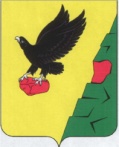 П Р О Т О К О Лзаседания коллегии 1. Председатель коллегии	         - Буцких И.В.2. Секретарь коллегии	       - Новиков Е.А.ПРИСУТСТВОВАЛИ:Буцких И.В. – глава района;ПОВЕСТКА ДНЯ:1. О корректировке долгосрочных тарифов на питьевую воду (питьевое водоснабжение) для АО «Тюльганское ХПП» потребителям ст.Тюльган муниципального образования Чапаевский сельсовет Тюльганского района и внесении изменений в постановление администрации Тюльганского района  от 17.12.2019 № 766-п.2. О корректировке долгосрочных тарифов на питьевую воду (питьевое водоснабжение) и водоотведение  для МУП «ЖКХ Тюльганский поссовет» и внесении изменений в постановление администрации Тюльганского района  от 16.12.2020 № 1156-п.3. О корректировке долгосрочных тарифов на горячее водоснабжение для МУП «ЖКХ Тюльганский поссовет» и внесении изменений в постановление администрации Тюльганского района  от 16.12.2020 № 1156-п.Докладчик: Заместитель председателя коллегии – заместитель главы администрации района по оперативному управлению И.В.Нефедов1. О корректировке долгосрочных тарифов на питьевую воду (питьевое водоснабжение) для АО «Тюльганское ХПП» потребителям ст.Тюльган муниципального образования Чапаевский сельсовет Тюльганского района и внесении изменений в постановление администрации Тюльганского района  от 17.12.2019 № 766-п.2. О корректировке долгосрочных тарифов на питьевую воду (питьевое водоснабжение) и водоотведение  для МУП «ЖКХ Тюльганский поссовет» и внесении изменений в постановление администрации Тюльганского района  от 16.12.2020 № 1156-п.3. О корректировке долгосрочных тарифов на горячее водоснабжение для МУП «ЖКХ Тюльганский поссовет» и внесении изменений в постановление администрации Тюльганского района  от 16.12.2020 № 1156-п.По первому вопросу: О корректировке долгосрочных тарифов на питьевую воду (питьевое водоснабжение) для АО «Тюльганское ХПП» потребителям ст.Тюльган муниципального образования Чапаевский сельсовет Тюльганского района и внесении изменений в постановление администрации Тюльганского района  от 17.12.2019 № 766-пВЫСТУПИЛИ: Заместитель главы администрации района по оперативному управлению И.В.Нефедов– АО «Тюльганское ХПП» обратилось в администрацию района с вопросом корректировки долгосрочных тарифов на питьевую воду (питьевое водоснабжение).Расчет тарифов на 2022-2024 годы выполнен методом индексации в соответствии со сценарными условиями функционирования экономики Российской Федерации и основными параметрами Прогноза.Индексы изменения затрат по статьям расходов в соответствии с Прогнозом составят: Необходимая валовая выручка по предложению предприятия составила 123,08 тыс. рублей (без НДС). В результате проведенного анализа представленной документации предлагается определить необходимую валовую выручку (для расчета тарифов) на 2022 год в размере 113,13 тыс.руб. (без НДС) (представлено в прилагаемых расчетах к экспертному заключению на 4 листах).Нормативы технологических затрат электрической энергии приняты в расчеты исходя из удельного расхода электрической энергии в  расчете на м³ воды, поданной в водопроводную сеть: 2022г. – 0,55 кВтч/м3;  2023г. – 0,55 кВтч/м3;  2024г. – 0,55 кВтч/м3.Плановые и фактические значения показателей надежности, качества, энергетической эффективности объектов централизованных систем водоснабжения: Расчет объема отпуска услуг АО "Тюльганское ХПП" (баланс водоснабжения)Исходя из фактического объема отпуска воды за последний отчетный год и динамики отпуска воды за последние три года, в том числе с учетом подключения (технологического присоединения) объектов потребителей к центральным системам водоснабжения и прекращения подачи воды в отношении объектов потребителей, а также изменения порядка определения количества поданной воды предлагается принять объемы отпуска воды в размере:	тыс.м³Сравнительный анализ динамики необходимой валовой выручки, в том числе расходов по отдельным статьям (группам расходов), прибыли регулируемой организации и их величины по отношению к предыдущим периодам регулирования и по отношению к другим регулируемым организациям, осуществляющим регулируемые виды деятельности в сфере водоснабжения и (или) водоотведения в сопоставимых условиях	тыс.руб.Корректировка неподконтрольных расходов:В соответствии с п.73 Основ ценообразования корректировка НВВ производится с учетом фактически достигнутого уровня неподконтрольных расходов. В тарифе на питьевую воду (питьевое водоснабжение), водоотведение корректировка неподконтрольных расходов проведена по статьям:Корректировка операционных расходов:При формировании (корректировке)  размера операционных расходов на 2022 год долгосрочного периода ранее использовались следующие показатели:- индекс потребительских цен (ИПЦ) – 1,036;- индекс изменения количества активов (ИКА) – 1,00;- индекс эффективности расходов (ИЭР) – 1,01.	При корректировке размера операционных расходов на 2022 год используются следующие показатели:- индекс потребительских цен (ИПЦ) – 1,043;- индекс изменения количества активов (ИКА) – 1,00;- индекс эффективности расходов (ИЭР) – 1,01.Операционные расходы на 2022 год корректируются за счет уточненных значений прогнозных параметров регулирования в соответствии с Прогнозом социально-экономического развития Российской Федерации на период на 2022 год и на плановый  период 2023 и 2024 годов.Таким образом, скорректированные операционные расходы составят:Корректировка расходов на электрическую энергию:В соответствии с п.64 Основ ценообразования расходы на приобретение электрической энергии определяются исходя из удельных расходов на электрическую энергию в расчете на объем поданной воды (принятых сточных вод), а так же исходя из плановых расчетных цен (тарифов) на электрическую энергию.Расходы на электроэнергию на 2022 год корректируются за счет уточненных значений прогнозных параметров регулирования в соответствии с Прогнозом.Расходы на электроэнергию составили – 40,34 тыс.руб.Таким образом, предприятие предлагало принять (скорректировать) на 2022 год расходы в размере 123,08 тыс.руб. (без НДС). В результате проведенного анализа представленной документации предлагается принять затраты предприятия на 2022 год в размере 113,13 тыс.руб. (без НДС). Снижение (увеличение) от предложения организации на - 9,95 тыс.руб.Анализ экономической обоснованности величины прибыли, необходимой для эффективного функционирования АО «Тюльганское ХПП»тыс.руб.Результаты экспертизыВ результате проведенного экспертного анализа предлагается утвердить (скорректировать) производственные программы в соответствии с данным экспертным заключением.Постановление администрации от 17 декабря 2019 года №766-п установлены следующие долгосрочные параметры на питьевую воду (питьевое водоснабжение):* для организаций, которым права владения и (или) пользования централизованными системами горячего водоснабжения, холодного водоснабжения и (или) водоотведения, отдельными объектами таких систем, находящимися в государственной или муниципальной собственности, переданы по договорам аренды таких систем и (или) объектов или по концессионным соглашениям, заключенным в соответствии с законодательством Российской Федерации не ранее 1 января 2014 г.В результате проведенного анализа предлагается на 2022-2024 года установить тарифы (с календарной разбивкой) на на питьевую воду (питьевое водоснабжение) для АО "Тюльганское ХПП":	 руб./м3Рост тарифа декабря 2022г. к тарифу декабря 2021г. составит 103,4 %.  АО «Тюльганское ХПП» с расчетами и тарифами предлагаемыми для утверждению ознакомлено.ГОЛОСОВАЛИ: «за» - единогласно.По второму вопросу: О корректировке долгосрочных тарифов на питьевую воду (питьевое водоснабжение) и водоотведение  для МУП «ЖКХ Тюльганский поссовет» и внесении изменений в постановление администрации Тюльганского района  от 16.12.2020 № 1156-п. ВЫСТУПИЛИ: Заместитель главы администрации района по оперативному управлению И.В.Нефедов – МУП «ЖКХ Тюльганский поссовет» обратилось в администрацию района с вопросом об установлении долгосрочных тарифов на питьевую воду (питьевое водоснабжение) и водоотведение и долгосрочных параметров регулирования, устанавливаемых на долгосрочный период регулирования 2021-2025 годы.ВодоснабжениеРасчет тарифов на 2022-2025 годы выполнен методом индексации в соответствии со сценарными условиями функционирования экономики Российской Федерации и основными параметрами Прогноза.Индексы изменения затрат по статьям расходов в соответствии с Прогнозом составят: Необходимая валовая выручка по предложению предприятия составила 12667,67 тыс. рублей (без НДС). В результате проведенного анализа представленной документации предлагается определить необходимую валовую выручку (для расчета тарифов) на 2022 год в размере 12055,56 тыс.руб. (без НДС) (представлено в прилагаемых расчетах к экспертному заключению на 4  листах).Нормативы технологических затрат электрической энергии приняты в расчеты исходя из удельного расхода электрической энергии в  расчете на м³ воды, поданной в водопроводную сеть: 2022 – 1,9 кВтч/м3; 2023 – 1,9 кВтч/м3; 2024 – 1,9 кВтч/м3 ; 2025 – 1,9 кВтч/м3.Плановые и фактические значения показателей надежности, качества, энергетической эффективности объектов централизованных систем водоснабжения: Расчет объема отпуска услуг МУП «ЖКХ Тюльганский  (баланс водоснабжения)Исходя из фактического объема отпуска воды за последний отчетный год и динамики отпуска воды за последние три года, в том числе с учетом подключения (технологического присоединения) объектов потребителей к центральным системам водоснабжения и прекращения подачи воды в отношении объектов потребителей, а также изменения порядка определения количества поданной воды предлагается принять объемы отпуска воды в размере: 	тыс.м³	Сравнительный анализ динамики необходимой валовой выручки, в том числе расходов по отдельным статьям (группам расходов), прибыли регулируемой организации и их величины по отношению к предыдущим периодам регулирования и по отношению к другим регулируемым организациям, осуществляющим регулируемые виды деятельности в сфере водоснабжения и (или) водоотведения в сопоставимых условиях	тыс.руб.Корректировка неподконтрольных расходов:В соответствии с п.73 Основ ценообразования корректировка НВВ производится с учетом фактически достигнутого уровня неподконтрольных расходов. В тарифе на питьевую воду (питьевое водоснабжение), водоотведение корректировка неподконтрольных расходов проведена по статьям:Корректировка операционных расходов:При формировании (корректировке)  размера операционных расходов на 2022 год долгосрочного периода ранее использовались следующие показатели:- индекс потребительских цен (ИПЦ) – 1,036;- индекс изменения количества активов (ИКА) – 1,00;- индекс эффективности расходов (ИЭР) – 1,01.	При корректировке размера операционных расходов на 2022 год используются следующие показатели:- индекс потребительских цен (ИПЦ) – 1,043;- индекс изменения количества активов (ИКА) – 1,00;- индекс эффективности расходов (ИЭР) – 1,01.Операционные расходы на 2022 год корректируются за счет уточненных значений прогнозных параметров регулирования в соответствии с Прогнозом социально-экономического развития Российской Федерации на период на 2022 год и на плановый  период 2023 и 2024 годов.Таким образом, скорректированные операционные расходы составят:Корректировка расходов на электрическую энергию:В соответствии с п.64 Основ ценообразования расходы на приобретение электрической энергии определяются исходя из удельных расходов на электрическую энергию в расчете на объем поданной воды (принятых сточных вод), а так же исходя из плановых расчетных цен (тарифов) на электрическую энергию.Расходы на электроэнергию на 2022 год корректируются за счет уточненных значений прогнозных параметров регулирования в соответствии с Прогнозом.Расходы на электроэнергию составили – 6442 тыс.руб.Расходы по статье «Амортизация» предлагается принять из фактической стоимости амортизируемого имущества 2021 года и норм амортизационных отчислений, что составит 550,4 тыс.руб.Таким образом, предприятие предлагало принять (скорректировать) на 2022 год расходы в размере 12667,67 тыс.руб. (без НДС). В результате проведенного анализа представленной документации предлагается принять затраты предприятия на 2022 год в размере 12055,56 тыс.руб. (без НДС). Снижение (увеличение) от предложения организации на 612,11 тыс.руб.Анализ экономической обоснованности величины прибыли, необходимой для эффективного функционирования МУП «ЖКХ Тюльганский поссовет»тыс.руб.Расчеты экономически обоснованных расходов (недополученных доходов) в разрезе статей затрат, а также расчеты необходимой валовой выручки и размера тарифов с обоснованием причин, на основании которых принято решение об исключении из расчета тарифов экономически необоснованных расходов, учтенных МУП «ЖКХ Тюльганский поссовет»  в предложении об установлении (корректировке) тарифа представлено в прилагаемых расчетах к экспертному заключению на 4листах и в п. 5 настоящего заключения.В соответствии с пунктами 15,16 Основ ценообразования и п.91 Методических указаний предлагается произвести корректировку НВВ на 2022 год с целью учета отклонения фактических значений параметров расчета тарифов от значений, учтенных при установлении тарифов за 2020 год:- водоснабжение - (- 522,03 тыс. руб.);Расчет экономически обоснованных расходов (недополученных доходов) за 2020 год представлен в приложениях  к экспертному заключению в таблицах.Результаты экспертизыВ результате проведенного экспертного анализа предлагается утвердить (скорректировать) производственные программы в соответствии с данным экспертным заключением.Постановлением администрации 16 декабря 2020 года №1156-п установлены следующие долгосрочные параметры на питьевую воду (питьевое водоснабжение):* для организаций, которым права владения и (или) пользования централизованными системами горячего водоснабжения, холодного водоснабжения и (или) водоотведения, отдельными объектами таких систем, находящимися в государственной или муниципальной собственности, переданы по договорам аренды таких систем и (или) объектов или по концессионным соглашениям, заключенным в соответствии с законодательством Российской Федерации не ранее 1 января 2014 г.В результате проведенного анализа предлагается на 2022-2025 года установить тарифы (с календарной разбивкой) на питьевую воду (питьевое водоснабжение)для МУП «ЖКХ Тюльганский поссовет»							 руб./м3Рост тарифа декабря 2022г. к тарифу декабря 2021г. составит 103,4 %.  ВодоотведениеРасчет тарифов на 2022-2025 годы выполнен методом индексации в соответствии со сценарными условиями функционирования экономики Российской Федерации и основными параметрами Прогноза.Индексы изменения затрат по статьям расходов в соответствии с Прогнозом составят: Необходимая валовая выручка по предложению предприятия составила 11559,41тыс. рублей (без НДС). В результате проведенного анализа представленной документации предлагается определить необходимую валовую выручку (для расчета тарифов) на 2022 год в размере 9939,10тыс.руб. (без НДС) (представлено в прилагаемых расчетах к экспертному заключению на 4 листах).Нормативы технологических затрат электрической энергии приняты в расчеты исходя из удельного расхода электрической энергии на производство сточных вод, принятых в канализационную сеть: 2022г. – 0,4 кВтч/м3; 2023г. – 0,4 кВтч/м3; 2024г. – 0,4 кВтч/м3;  2025г. – 0,4 кВтч/м3.Дозы хлора (хлорреагентов) установлены опытным путем в процессе наладки и эксплуатации водоочистных станций.Плановые и фактические значения показателей надежности, качества, энергетической эффективности объектов централизованных систем водоотведения: Расчет объема отпуска услуг МУП «ЖКХ Тюльганский поссовет»(баланс водоотведения)Исходя из фактического объема приема сточных вод за последний отчетный год и динамики приема сточных вод за последние три года, в том числе с учетом подключения (технологического присоединения) объектов потребителей к центральным системам водоотведения и прекращения приема сточных вод в отношении объектов потребителей, а также изменения порядка определения количества принятых сточных вод предлагается принять объем принятых сточных вод в размере: 	тыс.м³Сравнительный анализ динамики необходимой валовой выручки, в том числе расходов по отдельным статьям (группам расходов), прибыли регулируемой организации и их величины по отношению к предыдущим периодам регулирования и по отношению к другим регулируемым организациям, осуществляющим регулируемые виды деятельности в сфере водоснабжения и (или) водоотведения в сопоставимых условиях	тыс.руб.Корректировка неподконтрольных расходов:В соответствии с п.73 Основ ценообразования корректировка НВВ производится с учетом фактически достигнутого уровня неподконтрольных расходов. В тарифе на питьевую воду (питьевое водоснабжение), водоотведение корректировка неподконтрольных расходов проведена по статьям:Корректировка операционных расходов:При формировании (корректировке)  размера операционных расходов на 2022 год долгосрочного периода ранее использовались следующие показатели:- индекс потребительских цен (ИПЦ) – 1,036;- индекс изменения количества активов (ИКА) – 1,00;- индекс эффективности расходов (ИЭР) – 1,01.	При корректировке размера операционных расходов на 2022 год используются следующие показатели:- индекс потребительских цен (ИПЦ) – 1,043;- индекс изменения количества активов (ИКА) – 1,00;- индекс эффективности расходов (ИЭР) – 1,01.Операционные расходы на 2022 год корректируются за счет уточненных значений прогнозных параметров регулирования в соответствии с Прогнозом социально-экономического развития Российской Федерации на период на 2022 год и на плановый  период 2023 и 2024 годов.Таким образом, скорректированные операционные расходы составят:Корректировка расходов на электрическую энергию:В соответствии с п.64 Основ ценообразования расходы на приобретение электрической энергии определяются исходя из удельных расходов на электрическую энергию в расчете на объем поданной воды (принятых сточных вод), а так же исходя из плановых расчетных цен (тарифов) на электрическую энергию.Расходы на электроэнергию на 2022 год корректируются за счет уточненных значений прогнозных параметров регулирования в соответствии с Прогнозом.Расходы на электроэнергию составили – 639,4 тыс.руб.Расходы по статье «Амортизация» предлагается принять в размере  100 тыс.руб.Таким образом, предприятие предлагало принять (скорректировать) на 2022 год расходы в размере 11559,41 тыс.руб. (без НДС). В результате проведенного анализа представленной документации предлагается принять затраты предприятия на 2022 год в размере 9939,1 тыс.руб. (без НДС). Снижение (увеличение) от предложения организации на 1620,31тыс.руб.Анализ экономической обоснованности величины прибыли, необходимой для эффективного функционирования МУП «ЖКХ Тюльганский поссовет»тыс.руб.Расчеты экономически обоснованных расходов (недополученных доходов) в разрезе статей затрат, а также расчеты необходимой валовой выручки и размера тарифов с обоснованием причин, на основании которых принято решение об исключении из расчета тарифов экономически необоснованных расходов, учтенных МУП «ЖКХ Тюльганский поссовет» в предложении об установлении (корректировке) тарифа представлено в прилагаемых расчетах к экспертному заключению на 4 листах и в п. 5 настоящего заключения.В соответствии с пунктами 15,16 Основ ценообразования и п.91 Методических указаний предлагается произвести корректировку НВВ на 2022 год с целью учета отклонения фактических значений параметров расчета тарифов от значений, учтенных при установлении тарифов за 2020 год:- водоотведение – (- 17,45 тыс. руб.).Расчет экономически обоснованных расходов (недополученных доходов) за 2020 год представлен в приложениях  к экспертному заключению в таблицах.Результаты экспертизыВ результате проведенного экспертного анализа предлагается утвердить (скорректировать) производственные программы в соответствии с данным экспертным заключением.Постановление администрации от 16 декабря 2021 года  №1156-п установлены следующие долгосрочные параметры на водоотведение *для организаций, которым права владения и (или) пользования централизованными системами горячего водоснабжения, холодного водоснабжения и (или) водоотведения, отдельными объектами таких систем, находящимися в государственной или муниципальной собственности, переданы по договорам аренды таких систем и (или) объектов или по концессионным соглашениям, заключенным в соответствии с законодательством Российской Федерации не ранее 1 января 2014 г.В результате проведенного анализа предлагается на 2022-2025 года установить тарифы (с календарной разбивкой) на водоотведение для МУП «ЖКХ Тюльганский поссовет»:	 руб./м3Рост тарифа декабря 2022г. к тарифу декабря 2021г. составит 103,4 %.  МУП «ЖКХ Тюльганский поссовет» с расчетами ознакомлено,  с тарифами, предлагаемыми для установления несогласно повторно представлено свое предложение.ГОЛОСОВАЛИ: «за» - единогласно.По третьему вопросу: О корректировке долгосрочных тарифов на горячее водоснабжение для МУП «ЖКХ Тюльганский поссовет» и внесении изменений в постановление администрации Тюльганского района  от 16.12.2020 № 1156-п ВЫСТУПИЛИ: Заместитель главы администрации района по оперативному управлению Нефедов И.В. –МУП «ЖКХ Тюльганский поссовет» обратилось в администрацию района с вопросом о корректировке долгосрочных тарифов на горячую воду (горячее водоснабжение) в закрытой системе горячего водоснабжения на 2022-2025 годы (период регулирования 2021-2025).Тариф горячую воду (горячее водоснабжение) в закрытой системе горячего водоснабжения устанавливается с учетом особенностей предусмотренных п. 87 «Основ ценообразования в сфере теплоснабжения», утвержденных постановлением Правительства РФ от 22.10.2012 №1075 и состоит из двух компонентов: 1. Компонент на тепловую энергию, равный тарифу на тепловую энергию поставляемую потребителям МУП «Тюльганский поссовет» на 2021-2025 годы, утвержденному приказом департамента от 30.11.2021 № 217-т/э. 2. Компонент на теплоноситель, равный тарифу на теплоноситель, поставляемый потребителям МУП «ЖКХ Тюльганский поссовет» на 2022-2025 годы, определенному в соответствии с экспертным заключением на 2022-2025.Коллегии предлагается установить:В случае если приказом департамента и постановлением администрации будет утвержден иной тариф на тепловую энергию и (или) теплоноситель, тариф на горячую воду подлежит корректировке.ГОЛОСОВАЛИ: «за» - единогласно.Председатель коллегии									И.В.Буцких	Заместитель главы администрации района по оперативному управлению								И.В. НефедовНачальник комитета по финансово-экономическим вопросам администрации района								О.П. ЗаварзинаНачальник комитета по вопросам газо-тепло-электроснабжения, строительства, транспорта и связи администрации района						Н.В. Ткаченко Секретарь коллегии										Е.А. Новиковп.Тюльган                 от 7 декабря 2021 года № 1Заварзина О.П– начальник комитета по финансово-экономическим вопросам администрации района;Нефедов И.В. -заместитель главы администрации района по оперативному управлению;Ткаченко Н.В. – начальник комитета администрации района по вопросам газо-тепло-электроснабжения, строительства, транспорта и связи; Новиков Е.А. – ведущий специалист по вопросам торговли, развития предпринимательства и муниципальным рынкам.2022год2023 год2024 годэлектроэнергия4,72,12,1оплата труда4,34,04,0прочие расходы4,34,04,0№ п/пПоказатели эффективности производственной программыЕд. изм.Значение показателя в базовом периоде(2020год)Значение показателя в периоде регулирования(2021 год)Планируемое значение показателя в периоде регулирования (2022 год)Планируемое значение показателя в периоде регулирования(2023 год)Планируемое значение показателя в периоде регулирования(2024 год)1.Показатели качества питьевой воды1.1.доля проб питьевой воды, подаваемой с источников водоснабжения, водопроводных станций или иных объектов централизованной системы водоснабжения в распределительную водопроводную сеть, не соответствующих установленным требованиям, в общем объеме проб, отобранных по результатам производственного контроля качества питьевой воды%1.2.доля проб питьевой воды в распределительной водопроводной сети, не соответствующих установленным требованиям, в общем объеме проб, отобранных по результатам производственного контроля качества питьевой воды%2.Показатели энергетической эффективности2.1.Доля потерь воды в централизованных системах водоснабжения при транспортировке в общем объеме воды, поданной в водопроводную сеть%2.2.Удельный расход электрической энергии, потребляемой в технологическом процессе подготовки питьевой воды, на единицу объема воды, отпускаемой в сетькВт*ч/куб.м0,550,550,550,550,552.3.Удельный расход электрической энергии, потребляемой в технологическом процессе транспортировки питьевой воды, на единицу объема транспортируемой водыкВт*ч/куб.м3.Показатели надежности и бесперебойности3.1.Количество перерывов в подаче воды, зафиксированных в местах исполнения обязательств организацией, осуществляющей холодное водоснабжение, по подаче холодной воды, возникших в результате аварий, повреждений и иных технологических нарушений на объектах централизованной системы холодного водоснабжения, принадлежащих организации, осуществляющей холодное водоснабжение, в расчете на протяженность водопроводной сети в годед./ км.4.Расходы на реализацию производственной программы (НВВ для расчета тарифа)тыс.руб.107,46110,14113,13120,17121,69№ п/пНаименованиеЕд. изм.Истекший год (2019)Истекший год (2019)Истекший год (2020)Истекший год (2020)Текущий год (2021)Текущий год (2021)Очередной год (2022)Очередной год (2023)Очередной год (2024)№ п/пНаименованиеЕд. изм.планФактпланфактпланожид.планпланплан1Объем отпуска питьевой водытыс. куб. м12,7412,7412,7432,52112,7412,7412,7412,7412,741.1объем воды, отпущенной абонентам:тыс. куб. м12,7412,7412,7432,52112,7412,7412,7412,7412,741.1.1по приборам учетатыс. куб. м0,750,750,750,040,750,750,750,750,751.1.2по нормативамтыс. куб. м11,9911,9911,9932,48111,9911,9911,9911,9911,991.2для приготовления горячей водытыс. куб. м1.3при дифференциации тарифов по объемутыс. куб. м2022г2023г2024гВ год12,7412,7412,74с 01.01. по 30.06.6,376,376,37с 01.07. по 31.12.6,376,376,37НаименованиеРасходы, утвержденные в предыдущем году регулирования (2021 г.)Регулируемый периодРегулируемый периодРегулируемый периодРегулируемый периодНаименованиеРасходы, утвержденные в предыдущем году регулирования (2021 г.)Предложения предприятияПредложения предприятияПредложения администрации Предложения администрации НаименованиеРасходы, утвержденные в предыдущем году регулирования (2021 г.)2022год% роста к 2021 г.2022 год% роста к 2021 г.Производственные расходы 73,9876,75103,776,03102,77Ремонтные расходыАдминистративные расходыСбытовые расходыАмортизацияАрендная и концессионная плата, лизинговые платежиНалоги и сборы36,1646,33128,1337,1102,60Нормативная прибыльНедополученные доходы/расходыРасчетная предпринимательская прибыль гарантирующей организацииИтого НВВ110,14123,08111,75113,13102,71Корректировка в соответствии с п.15,16 ОсновИтого НВВ (для расчета тарифов)110,14123,08111,75113,13102,71Тариф на питьевую воду (питьевое водоснабжение)8,649,668,88Темп роста тарифа102,5111,75№
п/пНаименованиеЕдиница измерений2022 год2022 годОтклонение№
п/пНаименованиеЕдиница измеренийутвержденокорректировкаОтклонение1Неподконтрольные расходытыс. руб.46,8337,1-9,732Расходы на оплату товаров (услуг, работ), приобретаемых у других организацийтыс. руб.2.1Расходы на тепловую энергиютыс. руб.2.2Расходы на теплоносительтыс. руб.2.3  Топливотыс. руб.2.4  Холодная водатыс. руб.3Налоги и сборытыс. руб.3.1Налог на прибыльтыс. руб.3.2Налог на имущество организацийтыс. руб.3.3Земельный налог и арендная плата за землютыс. руб.3.4Водный налог и плата за пользование водным объектом тыс. руб.46,8337,1-9,733.6Транспортный налогтыс. руб.3.7Плата за негативное воздействие на окружающую средутыс. руб.3.8Прочие налоги и сборытыс. руб.4Арендная и концессионная плата, лизинговые платежитыс. руб.5Резерв по сомнительным долгам гарантирующей организациитыс. руб.5.1Сбытовые расходы гарантирующей организациитыс. руб.6Экономия расходовтыс. руб.8Недополученные доходы/расходы прошлых периодовтыс. руб.9Займы и кредиты (для метода индексации)тыс. руб.№
п/пНаименованиеЕдиница измерений2022 год2022 годОтклонение№
п/пНаименованиеЕдиница измеренийутвержденокорректировкаОтклонение1Питьевая вода (питьевое водоснабжение)тыс. руб.35,6335,690,06№ п/пНаименованиеРазмер прибыли, утвержденной в предыдущем году (2021 г.)Регулируемый периодРегулируемый периодРегулируемый периодРегулируемый период№ п/пНаименованиеРазмер прибыли, утвержденной в предыдущем году (2021 г.)Предложения предприятияПредложения предприятияПредложения администрации Предложения администрации № п/пНаименованиеРазмер прибыли, утвержденной в предыдущем году (2021 г.)2022 год% роста к 2021 г.2022 год% роста к 2021 г.1 Нормативная прибыль 000001.1средства на возврат займов и кредитов, проценты по займам и кредитам, привлекаемым на реализацию инвестиционной программы и пополнение оборотных средств, с учетом предусмотренных Налоговым кодексом Российской Федерации особенностей отнесения к расходам процентов по долговым обязательствам000001.2расходы на капитальные вложения (инвестиции) на период регулирования, определяемые на основе утвержденных инвестиционных программ, за исключением процентов по займам и кредитам, привлекаемым на реализацию мероприятий инвестиционной программы, учтенных в стоимости таких мероприятий000001.3расходы на социальные нужды, предусмотренные коллективными договорами000002Расчетная предпринимательская прибыль гарантирующей организации00000Показатели2020 год2021год2022год2023год2024года) базовый уровень операционных расходов33,7ххххб) индекс эффективности операционных расходов1%1%1%1%1%в) нормативный уровень прибыли *хххххг) показатели энергосбережения и энергетической эффективности:1. уровень потерь воды,%000002. удельный расход электрической энергии, кВт*ч/куб.м0,550,550,550,550,55Срок действия тарифаЭОТ (без НДС) тариф для населения (с НДС)с 01.01.2022 по 30.06.20228,7310,48с 01.07.2022 по 31.12.20229,0310,83с 01.01.2023 по 30.06.20239,0310,83с 01.07.2023 по 31.12.20239,8411,81с 01.01.2024 по 30.06.20249,8411,81с 01.07.2024 по 31.12.20249,2711,122022 год2023 год2024 год2025 годэлектроэнергия4,72,12,12,1оплата труда4,34,04,04,0прочие расходы4,34,04,04,0№ п/пПоказатели эффективности производственной программыЕд. изм.Значение показателя в базовом периоде(2021год)Планируемое значение показателя в периоде регулирования (2022 год)Планируемое значение показателя в периоде регулирования (2023 год)Планируемое значение показателя в периоде регулирования(2024 год)Планируемое значение показателя в периоде регулирования(2025 год)1.Показатели качества питьевой воды1.1.доля проб питьевой воды, подаваемой с источников водоснабжения, водопроводных станций или иных объектов централизованной системы водоснабжения в распределительную водопроводную сеть, не соответствующих установленным требованиям, в общем объеме проб, отобранных по результатам производственного контроля качества питьевой воды%1.2.доля проб питьевой воды в распределительной водопроводной сети, не соответствующих установленным требованиям, в общем объеме проб, отобранных по результатам производственного контроля качества питьевой воды%2.Показатели энергетической эффективности2.1.Доля потерь воды в централизованных системах водоснабжения при транспортировке в общем объеме воды, поданной в водопроводную сеть%8,18,18,18,18,12.2.Удельный расход электрической энергии, потребляемой в технологическом процессе подготовки питьевой воды, на единицу объема воды, отпускаемой в сетькВт*ч/куб.м1,831,831,831,831,832.3.Удельный расход электрической энергии, потребляемой в технологическом процессе транспортировки питьевой воды, на единицу объема транспортируемой водыкВт*ч/куб.м0,070,070,070,070,073.Показатели надежности и бесперебойности3.1.Количество перерывов в подаче воды, зафиксированных в местах исполнения обязательств организацией, осуществляющей холодное водоснабжение, по подаче холодной воды, возникших в результате аварий, повреждений и иных технологических нарушений на объектах централизованной системы холодного водоснабжения, принадлежащих организации, осуществляющей холодное водоснабжение, в расчете на протяженность водопроводной сети в годед./ км.0,420,420,420,420,424.Расходы на реализацию производственной программы (НВВ для расчета тарифа)тыс.руб.11825,5712055,5612284,9312522,0912767,61№ п/пНаименованиеЕд. изм.Истекший год (2019)Истекший год (2019)Истекший год (2020)Истекший год (2020)Текущий год (2021)Текущий год (2021)Очередной год (2022)планОчередной год (2023)планОчередной год (2024)планОчередной год (2025)план№ п/пНаименованиеЕд. изм.планфактпланфактпланожидОчередной год (2022)планОчередной год (2023)планОчередной год (2024)планОчередной год (2025)план1Объем отпуска питьевой водытыс. куб. м494,45452,9494,5433,9452,9452,9452,9452,9452,9452,91.1объем воды, отпущенной абонентам:тыс. куб. м1.1.1по приборам учетатыс. куб. м260305,4260300,0305,4305,4305,4305,4305,4305,41.1.2по нормативамтыс. куб. м234,45147,5234,45133,90147,5147,5147,5147,5147,5147,51.2для приготовления горячей водытыс. куб. м1.3при дифференциации тарифов по объемутыс. куб. м2022г2023г2024г2025гВ год452,9452,9452,9452,9с 01.01. по 30.06.226,45226,45226,45226,45с 01.07. по 31.12.226,45226,45226,45226,45НаименованиеРасходы, утвержденные в предыдущем году регулирования (2021 г.)Регулируемый периодРегулируемый периодРегулируемый периодРегулируемый периодНаименованиеРасходы, утвержденные в предыдущем году регулирования (2021 г.)Предложения предприятияПредложения предприятияПредложения администрацииПредложения администрацииНаименованиеРасходы, утвержденные в предыдущем году регулирования (2021 г.)2022год% роста к 2021 г.2022 год% роста к 2021 г.Производственные расходы 8716,799007,45103,338875,66101,8Ремонтные расходы1192,681225,86102,81227,21102,9Административные расходы1122,81156,04102,91159,38103,25Сбытовые расходыАмортизация550,4550,4100550,4100Арендная и концессионная плата, лизинговые платежи12,312,312,3Налоги и сборы230,6506,82219,8230,6100Нормативная прибыльНедополученные доходы/расходыРасчетная предпринимательская прибыль гарантирующей организацииИтого НВВ11825,5712667.67107,112055,56101,9Корректировка в соответствии с п.15,16 Основ-595,68522,03Итого НВВ (для расчета тарифов)11229,8912667.67112,811533,53102,7Тариф на питьевую воду (питьевое водоснабжение)24,827,97112,725,47102,7Темп роста тарифа102107,1297,53№
п/пНаименованиеЕдиница измерений2022 год2022 годОтклонение№
п/пНаименованиеЕдиница измеренийутвержденокорректировкаОтклонение1Неподконтрольные расходытыс. руб.242,9242,9-2Расходы на оплату товаров (услуг, работ), приобретаемых у других организацийтыс. руб.2.1Расходы на тепловую энергиютыс. руб.2.2Расходы на теплоносительтыс. руб.2.3  Топливотыс. руб.2.4  Холодная водатыс. руб.3Налоги и сборытыс. руб.3.1Налог на прибыльтыс. руб.3.2Налог на имущество организацийтыс. руб.101,9101,9-3.3Земельный налог и арендная плата за землютыс. руб.12,312,3-3.4Водный налог и плата за пользование водным объектом тыс. руб.127127-3.6Транспортный налогтыс. руб.1,71,7-3.7Плата за негативное воздействие на окружающую средутыс. руб.3.8Прочие налоги и сборытыс. руб.4Арендная и концессионная плата, лизинговые платежитыс. руб.5Резерв по сомнительным долгам гарантирующей организациитыс. руб.5.1Сбытовые расходы гарантирующей организациитыс. руб.6Экономия расходовтыс. руб.8Недополученные доходы/расходы прошлых периодовтыс. руб.9Займы и кредиты (для метода индексации)тыс. руб.№
п/пНаименованиеЕдиница измерений2022 год2022 годОтклонение№
п/пНаименованиеЕдиница измеренийутвержденокорректировкаОтклонение1Питьевая вода (питьевое водоснабжение)тыс. руб.4677,274820,26142,99№ п/пНаименованиеРазмер прибыли, утвержденной в предыдущем году (2021 г.)Регулируемый периодРегулируемый периодРегулируемый периодРегулируемый период№ п/пНаименованиеРазмер прибыли, утвержденной в предыдущем году (2021 г.)Предложения предприятияПредложения предприятияПредложения администрация Предложения администрация № п/пНаименованиеРазмер прибыли, утвержденной в предыдущем году (2021 г.)2022 год% роста к 2021 г.2022 год% роста к 2021 г.1 Нормативная прибыль 1.1средства на возврат займов и кредитов, проценты по займам и кредитам, привлекаемым на реализацию инвестиционной программы и пополнение оборотных средств, с учетом предусмотренных Налоговым кодексом Российской Федерации особенностей отнесения к расходам процентов по долговым обязательствам1.2расходы на капитальные вложения (инвестиции) на период регулирования, определяемые на основе утвержденных инвестиционных программ, за исключением процентов по займам и кредитам, привлекаемым на реализацию мероприятий инвестиционной программы, учтенных в стоимости таких мероприятий1.3расходы на социальные нужды, предусмотренные коллективными договорами2Расчетная предпринимательская прибыль гарантирующей организацииПоказатели2021год2022год2023год2024год2025года) базовый уровень операционных расходов4677,25ххххб) индекс эффективности операционных расходов1%1%1%1%1%в) нормативный уровень прибыли *хххххг) показатели энергосбережения и энергетической эффективности:1. уровень потерь воды,%8,18,18,18,18,12. удельный расход электрической энергии, кВт*ч/куб.м1,91,91,91,91,9Срок действия тарифаЭОТ (без НДС)тариф для населения (с НДС)с 01.01.2022 по 30.06.202225,0430,04с 01.07.2022 по 31.12.202225,8931,08с 01.01.2023 по 30.06.202325,8931,08с 01.07.2023 по 31.12.202328,3634,02с 01.01.2024 по 30.06.202428,3634,02с 01.07.2024 по 31.12.202426,9432,34с 01.01.2025 по 30.06.202526,9432,34с 01.07.2025 по 31.12.202529,4435,322022 год2023 год2024 год2025 годэлектроэнергия4,72,12,12,1оплата труда4,34,04,04,0прочие расходы4,34,04,04,0№ п/п№ п/пПоказатели эффективности производственной программыЕд. изм.Значение показателя в базовом периоде(2021год)Планируемое значение показателя в периоде регулирования (2022 год)Планируемое значение показателя в периоде регулирования (2023 год)Планируемое значение показателя в периоде регулирования(2024 год)Планируемое значение показателя в периоде регулирования(2025 год)1.Показатели качества очистки сточных водПоказатели качества очистки сточных вод1.1.Доля сточных вод, не подвергающихся очистке, в общем объеме сточных вод, сбрасываемых в централизованные общесплавные или бытовые системы водоотведенияДоля сточных вод, не подвергающихся очистке, в общем объеме сточных вод, сбрасываемых в централизованные общесплавные или бытовые системы водоотведения%000001.2.Доля поверхностных сточных вод, не подвергающихся очистке, в общем объеме поверхностных сточных вод, принимаемых в централизованную ливневую систему водоотведенияДоля поверхностных сточных вод, не подвергающихся очистке, в общем объеме поверхностных сточных вод, принимаемых в централизованную ливневую систему водоотведения%Ливневая канализация отсутствуетЛивневая канализация отсутствуетЛивневая канализация отсутствуетЛивневая канализация отсутствуетЛивневая канализация отсутствует1.3Доля проб сточных вод, не соответствующих установленным нормативам допустимых сбросов, лимитам на сбросы, рассчитанная применительно к видам централизованных систем водоотведения раздельно для централизованной общесплавной (бытовой) и централизованной ливневой систем водоотведенияДоля проб сточных вод, не соответствующих установленным нормативам допустимых сбросов, лимитам на сбросы, рассчитанная применительно к видам централизованных систем водоотведения раздельно для централизованной общесплавной (бытовой) и централизованной ливневой систем водоотведения%95959595952.Показатели энергетической эффективностиПоказатели энергетической эффективности2.1.Удельный расход электрической энергии, потребляемой в технологическом процессе очистки сточных вод, на единицу объема очищаемых сточных водУдельный расход электрической энергии, потребляемой в технологическом процессе очистки сточных вод, на единицу объема очищаемых сточных водкВт*ч/ куб.м0,370,370,370,370,372.2.Удельный расход электрической энергии, потребляемой в технологическом процессе транспортировки сточных вод, на единицу объема транспортируемых сточных водУдельный расход электрической энергии, потребляемой в технологическом процессе транспортировки сточных вод, на единицу объема транспортируемых сточных водкВт*ч/куб.м0,030,030,030,030,033.Показатели надежности и бесперебойностиПоказатели надежности и бесперебойности3.1.Удельное количество аварий и засоров в расчете на протяженность канализационной сети в годУдельное количество аварий и засоров в расчете на протяженность канализационной сети в годед/ км.5,45,45,45,45,44.Расходы на реализацию производственной программы (НВВ для расчета тарифа)Расходы на реализацию производственной программы (НВВ для расчета тарифа)тыс.руб.9666,679939,19740,0710009,4110286,59№ п/пНаименованиеЕд. изм.Истекший год (2019)Истекший год (2019)Истекший год (2020)Истекший год (2020)Текущий год (2021)Текущий год (2021)Очередной год (2022)планОчередной год (2023)планОчередной год (2024)планОчередной год (2025)план№ п/пНаименованиеЕд. изм.планфактпланфактпланОжидОчередной год (2022)планОчередной год (2023)планОчередной год (2024)планОчередной год (2025)план1Прием сточных водтыс. куб. м481,7287,4481,7248,3452,9248,3452,9452,9452,9452,91.1Объем сточных вод, принятых у абонентовтыс. куб. м1.1.1в пределах норматива по объемутыс. куб. м1.1.2сверх норматива по объемутыс. куб. м1.2По категориям сточных водтыс. куб. м1.2.1жидких бытовых отходовтыс. куб. м1.2.2поверхностных сточных водтыс. куб. м1.2.3у нормируемых абонентовтыс. куб. м1.2.4у многоквартирных домов и приравненных к нимтыс. куб. м419,7250,1419,7207,2415,6207,2415,6415,6415,6415,61.2.5у прочих абонентовтыс. куб. м6237,36241,137,341,137,337,337,337,31.3По абонентамтыс. куб. м1.3.1от других организаций, осуществляющих водоотведениетыс. куб. м1.3.2от собственных абонентовтыс. куб. м1.4Неучтенный приток сточных водтыс. куб. м1.5Поступило с территорий, дифференцированных по тарифутыс. куб. м2Объем транспортируемых сточных водтыс. куб. м481,7287,4481,7248,3452,9248,3452,9452,9452,9452,92.1На собственные очистные сооружениятыс. куб. м481,7287,4481,7248,3452,9248,3452,9452,9452,9452,92.2Другим организациямтыс. куб. м3Объем сточных вод, поступивших на очистные сооружениятыс. куб. м481,7287,4481,7287,3452,9248,3452,9452,9452,9452,93.1Объем сточных вод, прошедших очисткутыс.  куб. м481,7287,4481,7287,3452,9248,3452,9452,9452,9452,93.2Сбросы сточных вод в пределах нормативов и лимитовтыс. куб. м481,7287,4481,7287,3452,9248,3452,9452,9452,9452,94Объем обезвоженного осадка сточных водтыс. куб. м0,00500,00550,00500,00500,00500,00500,00500,00500,00500,00505Темп изменения объема отводимых сточных вод%-7,8-13,62022г2023г2024г2025гВ год452,9452,9452,9452,9с 01.01. по 30.06.226,45226,45226,45226,45с 01.07. по 31.12.226,45226,45226,45226,45НаименованиеРасходы, утвержденные в предыдущем году регулирования (2021 г.)Регулируемый периодРегулируемый периодРегулируемый периодРегулируемый периодНаименованиеРасходы, утвержденные в предыдущем году регулирования (2021 г.)Предложения предприятияПредложения предприятияПредложения администрации Предложения администрации НаименованиеРасходы, утвержденные в предыдущем году регулирования (2021 г.)2022год% роста к 2021 г.2022 год% роста к 2021 г.Производственные расходы 7222,937662,62106,097460,17103,28Ремонтные расходы185,86503,45270,88154,883,29Административные расходы2034,112094,31102,962100,36103,26Сбытовые расходыАмортизация100,00237,4237,4100,00100Арендная и концессионная плата, лизинговые платежиНалоги и сборы106,57869,75816,13106,57100Нормативная прибыльНедополученные доходы/расходыРасчетная предпринимательская прибыль гарантирующей организацииИтого НВВ9666,6711559,41119,589939,10102,82Корректировка в соответствии с п.15,16 Основ-5,75-17,45Итого НВВ (для расчета тарифов)9660,9211559,41119,659921,64102,70Тариф на питьевую воду (питьевое водоснабжение)21,3440,2221,91Темп роста тарифа102,36188,47102,67№
п/пНаименованиеЕдиница измерений2022 год2022 годОтклонение№
п/пНаименованиеЕдиница измеренийутвержденокорректировкаОтклонение1Неподконтрольные расходытыс. руб.562,58584,5221,942Расходы на оплату товаров (услуг, работ), приобретаемых у других организацийтыс. руб.2.1Расходы на тепловую энергиютыс. руб.2.2Расходы на теплоносительтыс. руб.2.3  Топливотыс. руб.438,81460,7521,942.4  Холодная водатыс. руб.3Налоги и сборытыс. руб.123,77123,773.1Налог на прибыльтыс. руб.3.2Налог на имущество организацийтыс. руб.58,758,73.3Земельный налог и арендная плата за землютыс. руб.17,217,23.4Водный налог и плата за пользование водным объектом тыс. руб.3.6Транспортный налогтыс. руб.7,877,873.7Плата за негативное воздействие на окружающую средутыс. руб.3.8Прочие налоги и сборытыс. руб.40,0040,004Арендная и концессионная плата, лизинговые платежитыс. руб.5Резерв по сомнительным долгам гарантирующей организациитыс. руб.5.1Сбытовые расходы гарантирующей организациитыс. руб.6Экономия расходовтыс. руб.8Недополученные доходы/расходы прошлых периодовтыс. руб.9Займы и кредиты (для метода индексации)тыс. руб.№
п/пНаименованиеЕдиница измерений2022 год2022 годОтклонение№
п/пНаименованиеЕдиница измеренийутвержденокорректировкаОтклонение1Водоотведениетыс. руб.8379,378615,17235,8№ п/пНаименованиеРазмер прибыли, утвержденной в предыдущем году (2021 г.)Регулируемый периодРегулируемый периодРегулируемый периодРегулируемый период№ п/пНаименованиеРазмер прибыли, утвержденной в предыдущем году (2021 г.)Предложения предприятияПредложения предприятияПредложения администрации Предложения администрации № п/пНаименованиеРазмер прибыли, утвержденной в предыдущем году (2021 г.)2022 год% роста к 2021 г.2022 год% роста к 2021 г.1 Нормативная прибыль 1.1средства на возврат займов и кредитов, проценты по займам и кредитам, привлекаемым на реализацию инвестиционной программы и пополнение оборотных средств, с учетом предусмотренных Налоговым кодексом Российской Федерации особенностей отнесения к расходам процентов по долговым обязательствам1.2расходы на капитальные вложения (инвестиции) на период регулирования, определяемые на основе утвержденных инвестиционных программ, за исключением процентов по займам и кредитам, привлекаемым на реализацию мероприятий инвестиционной программы, учтенных в стоимости таких мероприятий1.3расходы на социальные нужды, предусмотренные коллективными договорами2Расчетная предпринимательская прибыль гарантирующей организацииПоказатели2021год2022год2023год2024год2025года) базовый уровень операционных расходов8379,37ххххб) индекс эффективности операционных расходов1%1%1%1%1%в) нормативный уровень прибыли *хххххг) показатели энергосбережения и энергетической эффективности:1. уровень потерь воды,%000002. удельный расход электрической энергии, кВт*ч/куб.м0,40,40,40,40,4Срок действия тарифаЭОТ (без НДС) тариф для населения (с НДС)с 01.01.2022 по 30.06.202221,5425,85с 01.07.2022 по 31.12.202222,2726,73с 01.01.2023 по 30.06.202322,2726,73с 01.07.2023 по 31.12.202322,8527,43с 01.01.2024 по 30.06.202422,8527,43с 01.07.2024 по 31.12.202423,5528,26с 01.01.2025 по 30.06.202523,5528,26с 01.07.2025 по 31.12.202524,1729Срок действия тарифаЭОТ (без НДС) ЭОТ (без НДС) Тариф для населения (с НДС)Тариф для населения (с НДС)Срок действия тарифаКомпонент на холодную воду, руб./м3Компонент на тепловую энергию, руб./ГкалКомпонент на холодную воду, руб./м3Компонент на тепловую энергию, руб./Гкалс 01.01.2022 по 30.06.202225,041729,3530,042075,22с 01.07.2022 по 31.12.202225,891788,1231,082145,74с 01.01.2023 по 30.06.202325,891788,1231,082145,74с 01.07.2023  по 31.12.202328,361851,8534,022222,22с 01.01.2024 по 30.06.202428,361851,8534,022222,22с 01.07.2024 по 31.12.202426,941596,5432,341915,85с 01.01.2025 по 30.06.202526,941596,5432,341915,85с 01.07.2025 по 31.12.202529,442042,4235,322450,9